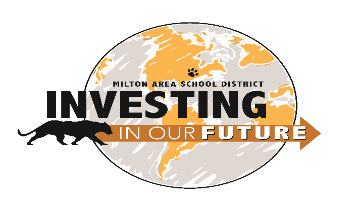 Dear Parent:The school law requires physical examinations for students upon original entry (usually kindergarten), 6th and 11th grades because these grades represent critical periods of growth and development in a child’s life.  We have not received a completed physical exam for your child.  If your child has moved here from another school district and we don’t have any in their file, they need to have an exam no matter what grade they are in now.If you would prefer to have the school physician examine your child, you must still sign the form below and indicate which method of exam you want for your child.Sincerely,Mrs. Christine Wendt  RN, BSN, CSNCertified School Nurse	__________________________________________________________________________________________________________________PLEASE SIGN & leave with your child’s teacherStudent Name ______________________________ 	Teacher _____________________________________________   Please have the school doctor do the physical examination at school.  (We will check blood pressure & pulse; examine nose, mouth, ears; listen to the lungs & hear; check for hernia on boys; and examine for normal growth & development and the alignment of the spine.)_____________  Our family doctor will do the exam.  I understand it must be returned by the end of the school year to complete the requirements for their grade level.Please update your child’s health history:Current medical problems _________________________________________________________________________________Allergies (food or medicine) _______________________________________________________________________________Current medications ________________________________________________________________________________________Parent Signature ___________________________________   Date __________________________